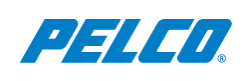 ExSite Enhanced Series - FixedPelco by Schneider Electric understands that information is critical to success, which is why we are singularly focused on the development of video surveillance and security solutions that provide you the information necessary to make real-time, business-enabling decisions. From the recently introduced VideoXpert video management platform to our industry-leading selection of IP cameras and accessories, Pelco is committed to designing and delivering a broad range of high-quality, IP video security products and systems complemented with an unparalleled level of customer support and services.For additional information, contact: 	Pelco	3500 Pelco Way	Clovis, CA 93612 USA	Phone: +1 813 888-9555	Web: www.pelco.com	E-mail: sales@pelco.comEXPLOSIONPROOF CAMERASDIVISION 28 – ELECTRONIC SAFETY AND SECURITY28 20 00 	Electronic Surveillance28 23 00 	Video Surveillance	28 23 29	Video Surveillance Remote Devices and SensorsNotes to Specifier:1.  Where several alternative parameters or specifications exist, or where, the specifier has the option of inserting text, such choices are presented in <bold text>.2.  Explanatory notes and comments are presented in colored text.EXPLOSIONPROOF CAMERAS  GENERALSUMMARY Section includes an explosionproof and dust-ignitionproof camera. Product – An explosionproof and dust-ignitionproof camera supporting H.264 High, Main, or Baseline profiles with Pelco Smart Compression; and MJPEG compression.Related Requirements27 20 00 Data Communications 28 23 13 Video Surveillance Control and Management Systems28 23 16 Video Surveillance Monitoring and Supervisory Interfaces28 23 19 Digital Video Recorders and Analog Recording Devices28 23 23 Video Surveillance Systems InfrastructureREFERENCESAbbreviationsAGC - Automatic Gain ControlAPI – Applications Programming InterfaceARP – Address Resolution ProtocolAWB - Automatic White BalanceBLC – Back Light CompensationCBR – Constant Bit RateCVBR – Constant and Variable Bit RateDHCP - Dynamic Host Configuration ProtocolDNR – Digital Noise ReductionDNS - Domain Name ServerEAP – Extensible Authentication Protocolfps - frames per secondFTP - File Transfer ProtocolGUI – Graphical User InterfaceHTTP - Hypertext Transfer ProtocolHTTPS – Secure Hypertext Transfer ProtocolICMP – Internet Control Message ProtocolIGMP - Internet Group Management ProtocolIP - Internet ProtocolJPEG - Joint Photographic Experts GroupLDAP – Lightweight Directory Access ProtocolMJPEG - Motion JPEGMPEG - Moving Pictures Experts GroupNTP - Network Time ProtocolPoE - Power over EthernetPPPoE - Point-to-Point Protocol over EthernetQoS – Quality of ServiceRTP - Real-Time Transport ProtocolRTSP - Real-Time Streaming ProtocolSMTP - Simple Mail Transfer ProtocolSNMP – Simple Network Management ProtocolSSH – Secure ShellSSL – Secure Sockets LayerTCP - Transmission Control ProtocolUDP - User Datagram ProtocolUPnP – Universal Plug and PlayVBR – Variable Bit RateWDR – Wide Dynamic RangeVMS - Video Management SystemWDR – Wide Dynamic RangeReference StandardsNetworkIEEE802.3 Ethernet Standards802.1x – Port-based authenticationVideoISO / IEC 14496 –10, MPEG-4 Part 10 (ITU H.264)ISO / IEC 10918 – JPEG ONVIF – Profile S, Profile G, and Profile QEmissionsFCC (Class A) – 47 CFR Part 15CE – EN 55022 (Class A), EN 50130-4, EN 60950-1ICES-003, Class ARCM – Check with Erik Laines (Australia/New Zealand)SUBMITTALSProduct DataManufacturer’s printed or electronic data sheetsManufacturer’s installation and operation manualsWarranty documentationQUALIFICATIONSManufacturer shall have a minimum of five years’ experience in producing IP video equipment.Installers shall be trained and authorized by the Manufacturer to install, integrate, test, and commission the system.DELIVERY, STORAGE AND HANDLINGDeliver the camera in the manufacturer’s original, unopened, undamaged container with identification labels intact.Store the camera in a temperature environment protected from mechanical and environmental conditions as designated by the manufacturer.WARRANTY AND SUPPORTManufacturer shall provide a limited 2-year warranty for the product to be free of defects in material and workmanship.END OF SECTION PRODUCTSEQUIPMENTManufacturer: 	Pelco	3500 Pelco Way	Clovis, CA 93612 USA	Phone: +1 813 888-9555	Web: www.pelco.com	E-mail: sales@pelco.comSarix Explosionproof Cameras with SureVision 3.0:Model #		PTZ/Fixed	Camera/Lens		PowerEXF1230-4N	Fixed		1080p/30x		48 VDCEXF1230-7N	Fixed		1080p/30x		110-240 VACGENERAL DESCRIPTIONThe explosionproof pan and tilt camera system shall offer a 1920 x 1080 maximum resolution Integrated Camera/Optics Packages, 30X optical zoom, 12X digital zoom with an infrared cut filter, day/night, and built-in motion detection.The explosionproof pan and tilt camera system shall be designed for hazardous, harsh, and marine environments, and shall be certified as such.The explosionproof pan and tilt camera system shall provide up to a 1000Base-T network interface for live streaming to a standard Web browser or a VMS.The explosionproof camera shall support FSFP/SFP modules that are Multi-Source Agreement (MSA) Compliant, adapting to multiple transmission methods; fiber, Ethernet over coax, UTP.The explosionproof pan and tilt camera system shall provide auto focus and auto iris with manual override.The explosionproof camera system shall be designed to mount upright.The explosionproof pan and tilt camera system shall use a standard Web browser interface for remote administration and configuration of camera parameters.The explosionproof pan and tilt camera system shall be conformant to ONVIF S, G, and Q and support open architecture connectivity for third-party software recording solutions allowing integration into virtually any IP-based system. It is also compatible with Endura 2.0, Digital Sentry® 7.3, and VideoXpert 1.9 (or later) video management systems. As with all Pelco IP camera solutions, Exsite Enhanced is Endura Enabled™ to record, manage, configure, and view multiple live streams.The explosionproof pan and tilt camera system shall include a programmable window wiper and washer/wipe sequence under a single command.The explosionproof camera shall operate between -60C and 60CThe explosionproof camera shall maintain a T6 (<85C) surface temperature in all operating conditions.The explosionproof camera shall cold-start from >-30º CThe explosionproof camera shall support dual cable entry ports allowing the installer to separate power and data cables or to install cables flexibly.The explosionproof camera shall include a safety attach point.The explosionproof camera shall include an integrated wiper to keep the viewing window clean.The explosionproof camera shall include a sun shroud and support a heater and window defroster, ensuring that the camera functions and captures video in extreme weather.The explosionproof camera shall a heating system to keep the window ice free to -35C.The explosionproof camera shall include an internal microSD slot, allowing the camera to record locally.The explosionproof camera shall be programmable to perform actions based upon up to 4 physical alarm triggers.The explosionproof camera shall have a local (on-camera), hardware (two wires for button in safe room), and software (at VMS) reset options.The explosionproof camera shall support 32 window blanks to conceal user-defined privacy areas that cannot be viewed by an operator.The explosionproof camera shall be conformant to the ONVIF Profile S, G, and Q support open architecture best practices with a published API available to third-party network video recording and management systems.The explosionproof camera shall provide the ability backup and restore camera settings through an embedded Web browser.The explosionproof camera shall provide Wide Dynamic Range (WDR) up to 130dB with selections for on/off available through the embedded Web browser.The explosionproof camera shall provide dynamic White Balance adjustments through the embedded Web browserThe explosionproof camera shall provide dynamic focus settings to provide on/off options for Auto Focus and Focus Trace based on the distance to the ground level targets in a scene.The explosionproof camera shall provide 802.1x port security to establish point-to-point access through a wired or wireless port using Extensible Authentication Protocol (EAP).  Supported EAP methods shall include EAP-MD5, EAP-TLS, EAP-TTLS, EAP-PEAP and EAP-FAST.The explosionproof camera shall support SNMP v2c and v3.The explosionproof camera shall support IPv6 configurations in conjunction with IPv4.The explosionproof camera shall provide user-selectable configurations for day/night auto mode.The explosionproof camera shall provide I-Frame interval configuration to increase or decrease the number of I-Frames per second.The explosionproof camera shall provide smart compression capability for enhanced storage optimization.The explosionproof camera shall provide Electronic Image Stabilization (EIS).The explosionproof camera shall include an optional DEFOG feature to make a subject appear clearer when the surrounding area of the subject is foggy and low contrast.  The explosionproof camera shall provide two simultaneous video streams with up to 8.00 Mbps. The second stream is variable based on the setup of the primary stream.The explosionproof camera shall provide Quality of Service (QoS) for different Services Code Point (DSCP):  A mechanism for prioritizing network traffic.  The explosionproof camera shall provide the ability to run embedded Pelco Video analytics.Pelco Analytic Suites shall be configured and enabled using a standard Web browser.Pelco Analytics for ExSite Enhanced Series including:Abandoned Object:  Detects objects placed in a defined zone and triggers an alarm if the object remains in the zone longer than the user-defined time allows. Adaptive Motion:  Detects and tracks objects that enter a scene and then triggers an alarm when the objects enter a user-defined zone. This behavior is primarily used in outdoor environments with light traffic to reduce the number of false alarms caused by environmental changes.Auto Tracker:  Detects and tracks movement in the camera’s field of view. When the Auto Tracker behavior is configured, the system automatically pans and tilts to follow the moving object until the object stops or disappears from the monitored area.Camera Sabotage: Detects contrast changes in the field of view. An alarm is triggered if the lens is obstructed with spray paint, a cloth, or a lens cap. Any unauthorized repositioning of the camera also triggers an alarm.Directional Motion:  Generates an alarm in a high traffic area when a person or object moves in a specified direction. Typical installations for this behavior include an airport gate or tunnel where cameras can detect objects moving in the opposite direction of the normal flow of traffic or an individual entering through an exit door.Loitering Detection:  Identifies when people or vehicles remain in a defined zone longer than the user-defined time allows.Object Counting:  Counts the number of objects that enter a defined zone or cross a tripwire. This behavior might be used to count the number of people at an entrance/exit where the traffic is light. This behavior is based on tracking and does not count people in a crowded setting.Object Removal:  Triggers an alarm if an object is removed from a defined zone.Stopped Vehicle:  Detects vehicles stopped near a sensitive area longer than the user-defined time allows. This behavior is ideal for suspicious parking, traffic lane breakdowns, and vehicles waiting at gates.CAMERA SPECIFICATIONSSensor Type			1/2.8-inch Type Exmor CMOS sensor	Optical Zoom			30XDigital Zoom			12X			Maximum Resolution		1920 x 1080Frame Rate				60 frames per second (fps) maximumLens30X:				f/1.6 ~ f/4.7, (4.3 mm (wide) ~ 129.0 mm tele)	Horizontal Angle of View		30X:  63.7° (wide) ~ 2.3° (tele)Aspect Ratio			16:9			Light Sensitivity			Sensitivity in lux for 90% reflectance,									f/1.6 (wide angle), 43 dB gain at 30 IRE (30% of								signal level) with Sensitivity Boost OFF; 4X								improvement to sensitivity with Sensitivity Boost	ONColor (33 ms)			0.20 luxColor Low Light (33 ms)		0.03 luxColor (250 ms)			0.025 luxColor Low Light (250 ms) 		0.008 luxMono (33 ms)			0.06 luxMono Low Light (33 ms)		0.004 luxMono (250 ms)			0.008 luxMono Low Light (250 ms)		0.001 luxDay/Night Capabilities		Yes			IR Cut Filter				Yes					Wide Dynamic Range		130 dB			Iris Control				Auto iris with manual override			Backlight Compensation		YesAutomatic Gain Control		YesActive Noise Filtering		Yes	Electronic Image Stabilization (EIS)	YesVideo:The explosionproof camera shall support independently configurable primary and secondary streams plus service stream.Compression type:		H.264 High, Main, or Baseline profiles; and MJPEG with Smart 					Compression optionsService Stream:			JPEG stream; the JPEGs will be the same resolution as the					primary	streamAvailable resolutions (16:9 Aspect Ratio):MPx		Width x Height1080p 		1920 x 1080720p		1280 x 720		0.36		800 x 4480.23		640 x 360Constant bit rate (CBR) and constrained variable bit rate (CVBR).Frame rate:	Up to 60, 50, 30, 25, 20, 15, 12, 10, 8, 7, 6, 5, 4, 3, 2, 1 (depending on the coding, resolution, and stream configuration)Video streams shall support ONVIF profile S.Storage and RecordingThe explosionproof camera control shall have onboard SD card storage.Card type:	micro SDCapacity:	up to 32 GBThe local SD storage shall have the ability to be backed up to alternate media without removal of the SD card from the camera.Local recording on the SD card shall commence upon loss of network connectivity, based on a pre-programmed schedule.The camera shall record video continuously in the case of network outage.Alarm recording: The explosionproof camera shall capture selectable 1, 5, or 10 second video clips on camera sabotage, motion detection, or alarm input.Video recording and storage shall support ONVIF profile G.AnalyticsAnalytics shall be configured and enabled using a standard Web browser.The explosionproof camera shall have the ability to detect motion within user defined areas of the video image.Number of simultaneous running analytic behaviors:  2Configurable behaviors:Abandoned Object - Detection of objects placed in a defined zone and triggers an alarm if the object remains in the zone longer than the user-defined time allows. Adaptive Motion -  Detection and tracking of objects that enter a scene and triggering of an alarm when the objects enter a user-defined zone.Auto Tracker: Detects and tracks movement in the camera’s field of view.Camera Sabotage - Detection of contrast changes in the field of view, suitable to detect lens obstruction or unauthorized repositioning of the camera.Directional Motion -   Detection of person or object moving in a specified direction.Loitering Detection – Identification of people or vehicles remaining in a defined zone longer than a user-defined time.Object Counting - Counting the number of objects that enter a defined zone or cross a tripwire.Object Removal – Detection of object is removed from a defined zone.Stopped Vehicle – Detection of vehicles stopped near a sensitive area longer than a user-defined time.ADDITIONAL FEATURESAlarm – The explosionproof camera shall have four alarm/sensor inputs and one relay output for alarm or control and one relay output for external washer.The alarm input shall be able to detect an open or closed alarm state function in supervised modes.			Relay Output:	±30 VDC maximum, ±3.5 mA maximumNETWORKConnectivity: Up to 1000 BASE-TX Ethernet with RJ-45 connectorProtocols supportedTransmission Control Protocol (TCP), Internet Protocol (IP) v4 and v6, User Datagram Protocol (UDP)Configuration: Dynamic Host Configuration Protocol (DHCP)Web services: Hypertext Transfer Protocol (HTTP), Secure HTTP (HTTPS)Network services: Domain Name System (DNS), Network Time Protocol (NTP), Internet Control Message Protocol (ICMP), Simple Network Management Protocol (SNMP) v2c/v3, Universal Plug and Play (UPnP)Media: Real-Time Transport Protocol (RTP), Real-Time Streaming Protocol (RTSP)Multicast: Internet Group Management Protocol (IGMP)Notifications: File Transfer Protocol (FTP), Simple Mail Transfer Protocol (SMTP)Remote Access: Secure Shell (SSH)Security: Secure Sockets Layer (SSL), IEEE 802.1x (EAP-MD5, EAP-TLS, EAP-TTLS, EAP-PEAP and EAP-FAST)Quality of Service: IEEE 802.1p Layer 3 Differentiated Services Code Point (DSCP)DDNS – The explosionproof camera shall support DDNS services offered by the Manufacturer and other publicly available service offerings.SecurityThe explosionproof camera shall support IP address filtering whereby users can enter a list of allowed or blocked IP addresses for viewing video and configuring camera settings                                                                                                         The network camera system shall provide three levels of user access with password protection.CAMERA SOFTWAREThe explosionproof camera shall have a built in web server which supports browser-based configuration. The camera’s web server shall allow access to camera information and all primary software functions. The Manufacturer shall offer video viewer and configuration to implement the following actions:Camera discoveryLive VideoVideo stream selectionVideo stream configurationUse preset video setting configurationsConfigure custom video setting configurationsCompression typeResolutionImage rateI-frame intervalH.264 profileQuality of Service (QoS)Bit rate controlMulticastUnicastJPEG frame rateMaximize view area of video to full size of browserRevert to normal viewOpen stream in new windowCapture and save image as .jpg fileResize viewing areaImage SettingsImage qualityExposureFocusWhite balanceWindow blankingDigital zoomLighting modeVideo noise reductionDigital processing (color and detail adjustment)Image enhancementQuick setup preset modesSharpnessSaturationContrastBrightnessExposure modesRecordingInitiate instant record and playbackManage SD card storageEventsConfigure event sources:External alarm eventsAnalytic eventsE-mail setupDefine web addresses for notificationsCamera network settingsSystemFirmware upgradeReset to factory default (local, hardware remote, and software remote)Set date, time, and NTP server synchronizationUser access controlView and export camera settingsView system logsMinimum System RequirementsProcessor: 	 Intel® Core™ i3 Processor, 2.4 GHzAcceptable Operating Systems: Microsoft® Windows® 7 (32-bit and 64-bit), or DirectX® 11Windows XP Service Pack 3 with DirectX 9.0cMac OS X 10.4 (or later)Memory: 	4 GB RAMNetwork Interface Card: 100 megabits (or greater)Monitor: Minimum 1024 x 768 resolution, 16- or 32-bit pixel colorAcceptable Web Browsers:Microsoft® Internet Explorer® 8.0 (or later)Mozilla® Firefox® 3.5 (or later)Google Chrome™ (51 or later)Internet Explorer 8.0 (or later) is recommended for configuring analyticsAcceptable Media Players:Pelco Media PlayerQuickTime 7.6.5 for Windows 7, XP, or VistaQuickTime 7.6.4 for Mac OS X 10.4 (or later)The Manufacturer shall offer an open API.The Manufacturer shall support integrations as follows:Video Management: VideoXpert™; Endura® 2.0 (or later); Digital Sentry® 7.3 (or later); Third-party system through Pelco API/SDK, ONVIF Profile S, ONVIF Profile G, and Profile QMobile Application	Pelco MobileRequired Systems for AnalyticsPelco Interface:	WS5200 Advanced System Management Software or VideoXpert system Open API:	The Pelco API can transmit behavior alarm data to third party					applications information available at pdn.pelco.comELECTRICALVoltage Input			48 VDC, 2A, or 100-240 VAC, 2A @ 50/60 HzVoltage Input Range		±10%Power Consumption		Maximum 74 VA/74 W EXF1230-4NMaximum 85 VA/77 W EXF1230-7NHeater and Defroster		Hardware controlledAlarm			Unsupervised			Detects open or closed alarm stateSupervised			Detects open and short alarm state with external 1-kohm 					resistor to detect alarm tamperingInput				3.5 VDC maximum, 3.5 mA maximumRelay Output			30 VDC, 500 mA maximumMECHANICAL AND ENVIRONMENTALGeneral Construction		316L stainless steelFinish				ElectropolishViewing Window			High transmissivity glassOperating Temperature		–76º to 140ºF (–60º to 60ºC)Cable Entry				Dual, 0.75-inch (1.91 cm) NPT threaded opening								Effective Projected Area (EPA)	191 square inches (1,232 square cm) Integral Windshield Wiper		Programmable with a washer/wipe sequence								under a single commandCERTIFICATIONSFCC Part 15CEUL/cUL ListedICES-003RCMKCIP66 and Type IP66, IP67, and IP68, and Type 4X, Type 6, and Type 6PS Mark for ArgentinaVibration: IEC 60068-2-6 Test FcTamb -60°C to 60°CUL/cUL Hazardous Locations Listed per NEC Division and Zone requirementClass I, Division 2, Groups A, B, C, and D, T6Class II, Groups E, F, G, T6Class I, Zone 1, AEX db op pr IIC T6AEx tb op pr IIIC T85°CIECExEx db op pr IIC T6 GbEx tb op pr IIC T85°C DbATEX EX tb IIIC T85°C Db IP66INMETRO BR Ex d IIC T6 IP66EAC ExCCOEDNV
END OF SECTION   EXECUTIONINSTALLERSContractor personnel shall comply with all applicable state and local licensing requirements.PREPARATIONThe network design and configuration shall be verified for compatibility and performance with the camera(s). Network configuration shall be tested and qualified by the Contractor prior to camera installation.INSTALLATIONBefore permanent installation of the system, the Contractor shall test the system in conditions simulating the final installed environmentA report indicating successful test results shall be produced.Contractor shall follow all Manufacturer-published guidance on proper installation and configuration of the camera.STORAGEThe dome camera hardware shall be stored in an environment where temperature and humidity are in the range specified by the Manufacturer.END OF SECTION